г. Петропавловск-Камчатский				« 09 »   января   2017 года	В связи с вступлением в силу постановления Правительства Камчатского края от 02.12.2016 № 470-П «О внесении изменений в постановление Правительства Камчатского края от 07.08.2014 № 329-П «Об организации  осуществления мероприятий по временному социально-бытовому обустройству граждан Украины и лиц без гражданства, постоянно проживавших на территории Украины, прибывших на территорию Российской Федерации в экстренном массовом порядке и находящихся в пунктах временного размещения на территории Камчатского края» ПРИКАЗЫВАЮ:	1. Признать утратившими силу:	1) приказ Министерства социального развития и труда Камчатского краяот 26.08.2014 № 697-п «О порядке реализации мероприятий по временному социально-бытовому обустройству лиц, вынужденно покинувших территорию Украины и находящихся в пунктах временного размещения на территории Камчатского края»;	2) приказ Министерства социального развития и труда Камчатского краяот 03.10.2014 № 842-п «О внесении изменений в приложение к приказу Министерства социального развития и труда Камчатского края от 26.08.2014        № 697-п «О порядке реализации мероприятий по временному социально-бытовому обустройству лиц, вынужденно покинувших территорию Украины и находящихся в пунктах временного размещения на территории Камчатского края»;	3) приказ Министерства социального развития и труда Камчатского краяот 18.11.2014 № 1058-п «О внесении изменений в приложение к приказу Министерства социального развития и труда Камчатского края от 26.08.2014         № 697-п «О порядке реализации мероприятий по временному социально-бытовому обустройству лиц, вынужденно покинувших территорию Украины и находящихся в пунктах временного размещения на территории Камчатского края»;	4) приказ Министерства социального развития и труда Камчатского края от 09.02.2015 № 109-п «О внесении изменений в приложение к приказу Министерства социального развития и труда Камчатского края от 26.08.2014         № 697-п «О порядке реализации мероприятий по временному социально-бытовому обустройству лиц, вынужденно покинувших территорию Украины и находящихся в пунктах временного размещения на территории Камчатского края»;	5) приказ Министерства социального развития и труда Камчатского краяот 30.09.2015 № 1132-п «О внесении изменений в приложение к приказу Министерства социального развития и труда Камчатского края от 26.08.2014             № 697-п «О порядке реализации мероприятий по временному социально-бытовому обустройству лиц, вынужденно покинувших территорию Украины и находящихся в пунктах временного размещения на территории Камчатского края»;	6) приказ Министерства социального развития и труда Камчатского краяот 12.01.2016 № 7-п «О внесении изменений в приложение к приказу Министерства социального развития и труда Камчатского края от 26.08.2014          № 697-п «О порядке реализации мероприятий по временному социально-бытовому обустройству лиц, вынужденно покинувших территорию Украины и находящихся в пунктах временного размещения на территории Камчатского края»;	 7) приказ Министерства социального развития и труда Камчатского краяот 18.02.2016 № 159-п «О внесении изменений в приложение к приказу Министерства социального развития и труда Камчатского края от 26.08.2014         № 697-п «О порядке реализации мероприятий по временному социально-бытовому обустройству лиц, вынужденно покинувших территорию Украины и находящихся в пунктах временного размещения на территории Камчатского края».	2. Настоящий приказ вступает в силу через 10 дней после дня его официального опубликования.Министр  							       			И.Э. Койрович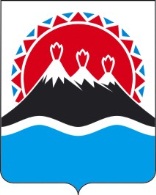 МИНИСТЕРСТВО СОЦИАЛЬНОГО РАЗВИТИЯ  И ТРУДАКАМЧАТСКОГО КРАЯПРИКАЗ №  1-пО признании утратившими силу отдельных приказов   